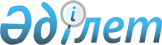 О повышении базовых ставок земельного налога и единого земельного налога на неиспользуемые земли сельскохозяйственного назначения
					
			Утративший силу
			
			
		
					Решение Сарысуского районного маслихата Жамбылской области от 26 декабря 2018 года № 44-3. Зарегистрировано Департаментом юстиции Жамбылской области 9 января 2019 года № 4089. Утратило силу решением Сарысуского районного маслихата Жамбылской области от 23 декабря 2020 года № 87-5
      Сноска. Утратило силу решением Сарысуского районного маслихата Жамбылской области от 23.12.2020 № 87-5 (вводится в действие по истечении десяти календарных дней после дня его первого официального опубликования).

      Примечание РЦПИ.

      В тексте документа сохранена пунктуация и орфография оригинала.
      В соответствии с пунктом 5 статьи 509, пунктом 3 статьи 704 Кодекса Республики Казахстан от 25 декабря 2017 года "О налогах и других обязательных платежах в бюджет (Налоговый кодекс)" районный маслихат РЕШИЛ:
      1. Повысить базовые ставки земельного налога в восемь раз на неиспользуемые в соответствии с земельным законодательством Республики Казахстан земли сельскохозяйственного назначения.
      2. Повысить ставки единого земельного налога в восемь раз на не используемые в соответствии с земельным законодательством Республики Казахстан земли сельскохозяйственного назначения.
      3. Контроль за исполнением данного решения возложить на постоянную комиссию районного маслихата по вопросам экономики, финансов, бюджета, агропромышленного комплекса, охраны окружающей среды и природопользования, развития местного самоуправления.
      4. Настоящее решение вступает в силу со дня государственной регистрации в органах юстиции и вводится в действие по истечении десяти календарных дней после дня его первого официального опубликования.
					© 2012. РГП на ПХВ «Институт законодательства и правовой информации Республики Казахстан» Министерства юстиции Республики Казахстан
				
      Председатель сессии 

      районного маслихата 

М. Абишев

      Секретарь районного 

      маслихата 

С. Бегеев
